Проект внесенглавой администрацииМО «Лесколовское сельское поселение» А.Г.Ананян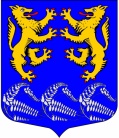 СОВЕТ ДЕПУТАТОВМУНИЦИПАЛЬНОГО ОБРАЗОВАНИЯ«ЛЕСКОЛОВСКОЕ СЕЛЬСКОЕ ПОСЕЛЕНИЕ»ВСЕВОЛОЖСКОГО МУНИЦИПАЛЬНОГО РАЙОНАЛЕНИНГРАДСКОЙ ОБЛАСТИ                                                               РЕШЕНИЕ   00.10.2017 г.                                                                                  №дер. Верхние ОселькиО внесении изменений в решение совета депутатов от 18.08.2015 года  №19 «О создании комиссии и утверждении  Положения о комиссиях по соблюдению требований к служебному поведению муниципальных служащих и урегулированию конфликта интересов в МО «Лесколовское сельскоепоселение» Всеволожского муниципального районаЛенинградской области      В соответствии с Федеральным законом от 25 декабря 2008 г. №273-ФЗ  «О противодействии коррупции», с Указом Президента Российской Федерации от 01.07.2010 № 821 «О комиссиях по соблюдению требований к служебному поведению федеральных государственных служащих и урегулированию конфликта интересов»,  с   Указом Президента Российской Федерации от 19.09.2017 № 431 «О внесении изменений в некоторые акты Президента Российской Федерации в целях усиления контроля за соблюдением законодательства о противодействии коррупции»,  совет депутатов принял РЕШЕНИЕ: 1.Внести в Положение о комиссиях по соблюдению требований к служебному поведению муниципальных служащих и урегулированию конфликта интересов в МО «Лесколовское сельское поселение» Всеволожского муниципального района Ленинградской области, утвержденное  решением совета депутатов от 18.08.2015 года №19,  изменение, дополнив его пунктом 14.6 следующего содержания:"14.6. Мотивированные заключения, предусмотренные пунктами 14.1, 14.3 и 14.4 настоящего Положения, должны содержать:а) информацию, изложенную в обращениях или уведомлениях, указанных в абзацах втором и пятом подпункта "б" и подпункте "д" пункта 13 настоящего Положения;б) информацию, полученную от государственных органов, органов местного самоуправления и заинтересованных организаций на основании запросов;в) мотивированный вывод по результатам предварительного рассмотрения обращений и уведомлений, указанных в абзацах втором и пятом подпункта "б" и подпункте "д" пункта 13 настоящего Положения, а также рекомендации для принятия одного из решений в соответствии с пунктами 21, 22.3, 23.1 настоящего Положения или иного решения".3.   Опубликовать настоящее решение в газете «Лесколовские вести» и на                           официальном сайте муниципального образования в сети Интернет. 4.   Решение вступает в силу после официального опубликования. 5. Настоящее решение направить в уполномоченный орган – орган исполнительной власти Ленинградской области, уполномоченный Правительством Ленинградской области на осуществление деятельности по организации и ведению регистра муниципальных нормативных правовых актов Ленинградской области, для внесения в федеральный регистр муниципальных нормативных правовых актов.6.  Контроль за исполнением решения возложить на постоянную комиссию по законности, правопорядку, общественной безопасности, гласности и вопросам местного самоуправления.Глава муниципального образования                                                 А.Л. Михеев                                                               Главе муниципального образования                                                                   «Лесколовское сельское поселение»                                                           Всеволожского муниципального района                                                                                      Ленинградской области                                                                                                        А.Л. Михееву                                                  Заключениена проект решения «О внесении изменений в решение совета депутатов от 18.08.2015 года  №19 «О создании комиссии и утверждении  Положения о комиссиях по соблюдению требований к служебному поведению муниципальных служащих и урегулированию конфликта интересов в МО «Лесколовское сельское поселение» Всеволожского муниципального районаЛенинградской области»        На основании Федерального закона от  06 октября 2003 г. №131-ФЗ «Об общих принципах организации местного самоуправления в Российской Федерации», Устава муниципального образования «Лесколовское сельское поселение» Всеволожского муниципального района Ленинградской области представляется  проект решения совета депутатов «О внесении изменений в решение совета депутатов от 18.08.2015 года  №19 «О создании комиссии и утверждении  Положения о комиссиях по соблюдению требований к служебному поведению муниципальных служащих и урегулированию конфликта интересов в МО «Лесколовское сельское поселение» Всеволожского муниципального района Ленинградской области».  Принятие указанного решения находится в компетенции совета депутатов муниципального образования. Главный специалист - юрист                                                     Е.В. Белякова                                                                                              Заключение     по результатам проведения антикоррупционной экспертизы«__»  октябрь_2017 г       В соответствии с  Федеральным законом от 17 июля 2009 г. №172-ФЗ «Об антикоррупционной экспертизе нормативных правовых актов и проектов нормативных  правовых актов», Федеральным законом от 25 декабря 2008 г№273-ФЗ «О противодействии коррупции», Положением о порядке проведения антикоррупционной экспертизы муниципальных нормативных правовых актов администрации муниципального образования «Лесколовское сельское поселение» Всеволожского муниципального района Ленинградской области и проектов нормативных правовых актов,  утвержденным постановлением администрации от 13.09.2011г.№122 проведена антикоррупционная экспертиза проекта решения совета депутатов «О внесении изменений в решение совета депутатов от 18.08.2015 года  №19 «О создании комиссии и утверждении  Положения о комиссиях по соблюдению требований к служебному поведению муниципальных служащих и урегулированию конфликта интересов в МО «Лесколовское сельское поселение» Всеволожского муниципального района Ленинградской области»  (далее - Проект), предоставленного  администрацией  муниципального образования «Лесколовское сельское поселение» для рассмотрения и утверждения советом депутатов, в целях выявления в нем  коррупциогенных факторов и их последующего устранения. В представленном  Проекте  коррупционные факторы не выявлены.Главный специалист - юрист                                                  Е.В. Белякова